ВОПРОСЫ К ЗАЧЕТУпо дисциплине«оБЪЕКТНО-ОРИЕНТИРОВАННОЕ ПРОЕКТИРОВАНИЕ
И ПРОГРАММИРОВАНИЕ»Часть 1Осенний семестр 2022-2023 учебного годаСпециальности1-40 05 01-10 Информационные системы и технологии (в бизнес-менеджменте),
1-58 01 01 Инженерно-психологическое обеспечение информационных
технологийГруппы 114351, 110951-110952 Философия ООП. Определения ООП. Отличительные характеристики объектно-ориентированной программы.Основополагающие принципы ООП. Инкапсуляция.Основополагающие принципы ООП. Наследование. Управление наследованием.Основополагающие принципы ООП. Полиморфизм. Средства реализации полиморфизма.Абстракция в ООП.Раннее и позднее связывание.Переменные и базовые типы данных. Примитивные и ссылочные типы.Классы-оболочки.Приведение типов (явное и автоматическое). Константы и переменные.Операторы в Java. Порядок действий (приоритет операторов).Операторы ветвления. Циклы.Массивы. Способы объявления и инициализации массивов. Индексация и размер массива.Встроенный класс String. Строковые операции. Классы StringBuilder и StringBuffer.Методы для работы со строками.Регулярные выражения.Перечисления.Классы и объекты. Абстракция данных.Переменные класса и константы. Ограничение доступа.Модификаторы уровня доступа.Специальные методы классов (конструкторы). Конструктор по умолчанию. Конструкторы при наследовании в Java.Класс Object. Основные методы класса ObjectКлючевое слово static. Ключевое слово final.Методы. Статические методы и атрибуты. Передача объектов в методы. Перегрузка и переопределение методов.Использование super и this.Абстрактные классы и методы.Внутренние (inner) классы.Вложенные (nested) классы.Анонимные (anonymous) классы.Интерфейсы.Пакеты. Логические блоки.Records.Иерархия и способы обработки исключительных ситуаций.Перехват и обработка исключения в блоке try-catch. Вложенные операторы try.Оператор throw. Ключевое слово finally. Оператор throws. Собственные исключения.Общее представление о потоках ввода/вывода.Байтовые потоки ввода.Байтовые потоки вывода.Символьные потоки ввода.Символьные потоки вывода.Классы PrintStream и PrintWriter.Сериализация и десериализация.Класс File.Класс Scanner.Коллекции. Общая характеристика. Алгоритмы класса Collections.Списки. Иерархия классов.Множества. Иерархия классов.Карты отображений. Иерархия классов.Универсальные классы и методы.Универсальные интерфейсы. Наследование и универсальные типы.Интерфейс Comparable. Интерфейс Comparator.Интерфейс Iterator. Интерфейс ListIterator.Лямбда-выражения.Функциональный интерфейс. Передача метода в качестве параметра.Функциональные интерфейсы: Predicate, Function, BinaryOperator.Функциональные интерфейсы: Consumer, Supplier, UnaryOperator.Вопросы разработал:ГОРБАЧ Антон Петрович – магистр технических наук, ст. преподаватель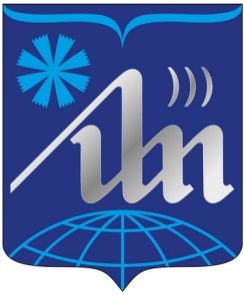 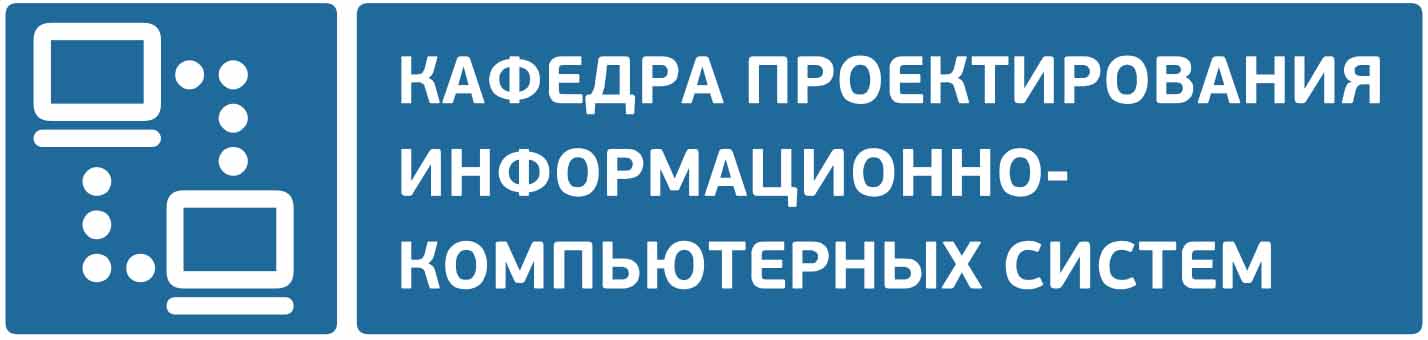 